L’Ancien RégimeMonarchie absolueL’ancien régime désigne la période à la fin des temps modernes dans laquelle le gouvernement est basé sur la monarchie (= pouvoir du roi).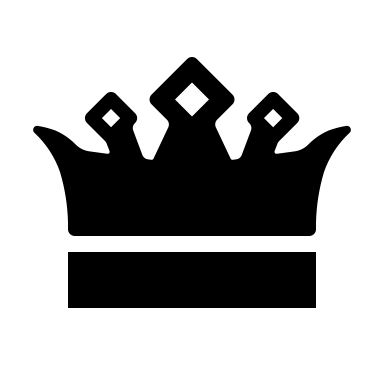 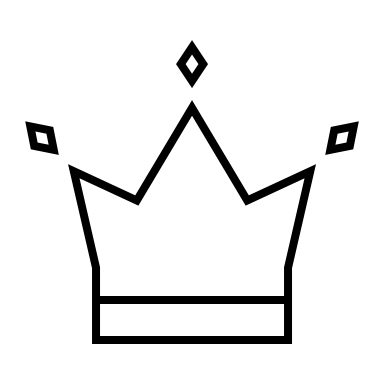 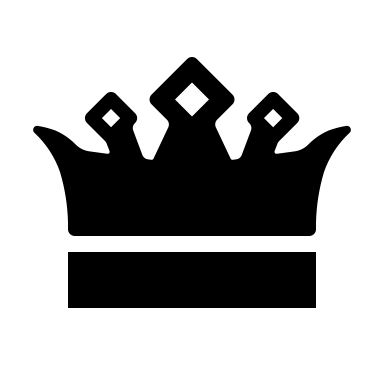 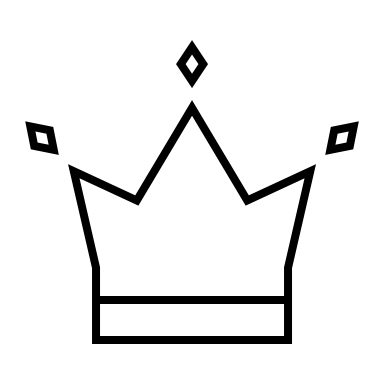 Au Moyen Âge, la société est partagée en trois ordres : Les nobles, les religieux et les paysans. Le pouvoir est certes aux mains d’un roi mais il est ensuite divisé chez les vassaux du roi, qui eux même cèdent une partie de leur pouvoir à d’autres vassaux, etc… Le pouvoir du roi est donc reparti et certains vassaux peuvent même avoir plus de pouvoir que lui.  Ceci permet de maintenir l’ordre sur les vastes territoires de cette époque. Pendant les Temps Modernes, les territoires se sont définis davantage. Ils deviennent plus petits et le roi peut alors tout gérer seul. Ainsi apparait la monarchie absolue, ou le pouvoir du roi est total. Seul dieu est au-dessus de lui. Il écoute ses conseillés mais prend les décisions seul. À l’inverse de la démocratie, où le peuple a un droit de vote, la monarchie absolue ressemble plus à une dictature, où le roi peut imposer sa volonté sur le peuple. En SuisseDans les années 1700, la Suisse était composée de 13 cantons. Elle s’appelait alors « La confédération des 13 cantons ». Il n’y a jamais eu de roi. Le pouvoir était détenu par des familles de l’aristocratie (familles riches et puissantes) qui représentent 1% de la population. On ne peut donc pas vraiment parler de démocratie à ce moment.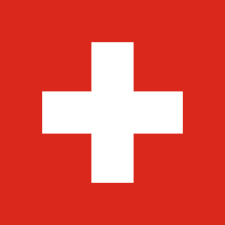 La division de la société en ordres était plutôt rare. On ne trouvait pas partout des nobles, mais plutôt des bourgeois. Les Bourgeois des villes avaient des avantages économiques et politiques. Les autres citadins n’avaient pas le droit d’exercer certains métiers ou de participer à la vie politique. 